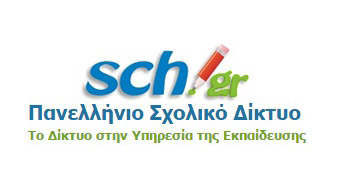 ΓΥΜΝΑΣΙΟ ΤΛ ΓΑΥΡΙΟΥΈντυπο γονικής συγκατάθεσης για ανάρτηση φωτογραφιών ή βίντεο στη σχολική ιστοσελίδαΣας ενημερώνουμε ότι κατά τη διάρκεια του σχολικού έτους, οι μαθητές μας θα συμμετέχουν σε διάφορες δράσεις και εκδηλώσεις, οι οποίες θα αναρτώνται στην ιστοσελίδα του σχολείου μας : https://gym-gavriou.kyk.sch.gr/Σε αρκετές από τις εκδηλώσεις αυτές, θα υπάρχει και ψηφιακό υλικό με βίντεο ή φωτογραφίες. Προκειμένου να μπορούμε να αναρτήσουμε το υλικό αυτό, στο οποίο θα εμφανίζεται και το παιδί σας, είναι απαραίτητο να υπογράψετε, το παρακάτω έντυπο γονικής συγκατάθεσης. ΑΠΟ ΤΗ Δ/ΝΣΗ ΤΟΥ ΣΧΟΛΕΙΟΥΔηλώνω ότι επιτρέπω στον υπεύθυνο της ιστοσελίδας του σχολείου,  σχετικά με πιθανή εμφάνιση του παιδιού μου ……………………………………………………………………………………………………………..που φοιτά στην …………..…..τάξη, να εμφανίζεται με την παραπάνω προϋπόθεση στο site: https://gym-gavriou.kyk.sch.gr/Ονοματεπώνυμο γονέα/κηδεμόνα ……………………………………………………………………………………………………………..ΑΔΤ :……………………………….. Υπογραφή γονέα/κηδεμόνα :………………………………….Ημερομηνία: ……………………